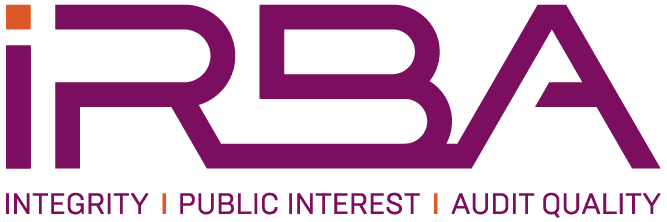 FORM 5INDEPENDENT REGULATORY BOARD FOR AUDITORS(Established under Section 3 of Act 26 of 2005)APPLICATION BY AN INDIVIDUAL TO REGISTER AS A REGISTERED CANDIDATE AUDITOR(For application in terms of Section 37(1))I hereby apply to be registered as a Registered Candidate Auditor (RCA) and I submit the following information in support of my application:Is this your first application to be registered as an RCA? _____________________________2.	If the answer to question 1 is no, please provide your previous registration number and reasons for your previous registration. _______________________________________________________________________________________3.	Name in full: (please use block letters)	(a)	Title:  ______________	(b)	Surname as per ID (and maiden name, if applicable):_______________________________________	(c)	Forename(s) as per ID:  ________________________________________________________________	(d)	Preferred name: _______________________________________________________________________4.	Addresses: (Please circle the → next to the address where you would like to receive any individual correspondence that is not sent by email. Please complete all the address details.)→	(a)	Your physical address: __________________________________________________________________	(b)	Your postal address: ____________________________________________________________________→	(c)	Your firm’s postal address:  ______________________________________________________________5.	Telephone number: (________) _____________________	Cell number: (________) ___________________ 			Email address: __________________________6.	Identity number:  _________________________________	Race* _______________ Gender*__________________(Please attach a copy of your identity document or card)7.	If you do not have a South African identity document, please provide the following details 	Passport number: _________________________________	Country of issue: _____________________________	Date of issue: _____________________________________	Date of expiry: ______________________________(please provide a copy of your passport)8.	I was registered as a trainee accountant with _______________________ from _________________________ to _____________________________	and my registration number was _____________________________(Please note that you will be required to provide a letter confirming the discharge of your training contract when applying to be a Registered Auditor once you have successfully completed the ADP)9.	Do you intend applying for the Recognition of Prior Learning (RPL) for a part of the period since completion of your training contract; if so indicate the period you intend to apply for RPL and from which firm? Also indicate whether this period was attained in your current firm. Please note, if you are applying for RPL with experience from more than one firm, the competencies achieved at the other firms must be signed off by engagement partners from the applicable firms. Where applicable, monitoring visit may be required from all the firms included in the POE as part of RPL. _______________________________________________________________________________________________ _______________________________________________________________________________________________        _______________________________________________________________________________________________10. I passed the Assessment of Professional Competence (APC) on _________________________ (date)11.	FIT AND PROPER:	Answer Yes or No to the following questions. If the answer to any of the questions is yes, provide details on a separate page.PLEASE  NOTE THAT A VALID POLICE CLEARANCE CERTIFICATE MUST BE SUBMITTED WITH YOUR APPLICATION. (A FURTHER POLICE CLEARANCE CERTIFICATE WILL BE REQUIRED ON APPLICATION FOR REGISTRATION AS A REGISTERED AUDITOR IF THE ORIGINAL POLICE CLEARANCE CERTIFICATE HAS EXPIRED.)12.	Are you a member of a professional body accredited as such by the Board? _____________________________________________________________	12.1	If you answered yes to question 12, please state the name of the body and your membership number: 	______________________________________________________________________________________________Please note that membership of a professional body accredited by the IRBA is required for registration and continued registration with the IRBA.  The only professional bodies currently accredited by the IRBA are the South African Institute of Chartered Accountants (SAICA) and the Association of Chartered Certified Accountants (ACCA).	12.2	If you answered yes to question 12, are you in good standing with that accredited professional body? Yes / No(Please note that you will be required to provide a letter of good standing from your accredited professional body when applying to be registered as a Registered Auditor once you have successfully completed the ADP.)13.	Are you resident within South Africa? _________________________________________________________________Please note that residence in South Africa is a requirement for registration and continued registration with the IRBA. FIRM INFORMATION14.	Name of a registered audit firm that will offer the Audit Development Programme (ADP) 	_______________________________________________________________________________________________15.	Full name and surname of the Oversight Registered Auditor (ORA) _______________________________________________________________________________________________16.	ORA’s IRBA registration number __________________________________________________________________17.	ORA’s identity number __________________________________________________________________________18.	ORA’s email address ____________________________________________________________________________PLEASE PROVIDE BRIEF RESPONSES TO THE FOLLOWING QUESTIONS:Firms with candidates registered on the ADP will be required to go through a monitoring process. The monitoring process is useful for creating an environment that is conducive to the development of professional competence of aspirant Registered Auditors.  (Please refer to the IRBA website for the Standards and Indicators that form the basis of the ADP Monitoring process).19. Has the abovementioned firm been subject to and undergone an IRBA firm inspection in the past three years? _______20. Please provide details of your firm’s audit methodology? . ________________________________________________________________________________________________________________________________________________________________________________________________________________________________________________________________________________________________________________________________________________________________________________________________________________________________________________________________________________________________21. Does the firm have an established quality management system as required by international standards on quality management ? Please provide details________________________________________________________________________________________________________________________________________________________________________________________________________________________________________________________________________________________________________________________________________________________________________________________________________________________________________________________________________________________________22. Does the firm have policies and procedures in place for acceptance of new clients and continuance with existing clients? Briefly explain.________________________________________________________________________________________________________________________________________________________________________________________________________________________________________________________________________________________________________________________________________________________________________________________________________________________________________________________________________________________________23. Does the firm have policies and procedures regarding documentation retention? Briefly explain.________________________________________________________________________________________________________________________________________________________________________________________________________________________________________________________________________________________________________________________________________________________________________________________________________________________________________________________________________________________________FIRM’S JOB PLANNING TOOLI certify that the above information is true and correct in every detail, and I undertake to comply with the Code of Professional Conduct, as updated from time to time by the IRBA. **Application fees for ADP registration have been exempted for the period 1 April 2024 to 31 March 2025. Please sign: ___________________________________________			______________________________________________Date													Signature of applicant___________________________________________			______________________________________________Date													Signature of ORA* This information is requested in order to gauge the profession’s success in becoming more representative of the people in South Africa.** The IRBA’s Code of Professional Conduct is available on our website at www.irba.co.za. Please e-mail us your application form and supporting documentation to adpadmin@irba.co.za.Please note that in order for the IRBA to engage with you, it will have to Process certain Personal Information which belongs to you, which Processing is described and explained under the specific and informative IRBA Processing Notices, housed for ease of reference on IRBA’s website at https://www.irba.co.za/library/popi-act, which we ask you to download and read.  By providing us with the required Personal Information, such act will be taken as an indication that you have read and agree with the provisions described under the Processing Notice and, where applicable, you consent to the processing by us of your Personal Information. Financial IntegrityFinancial IntegrityFinancial Integrity11.1Are you an unrehabilitated insolvent, have you entered into a compromise with creditors, are you under debt review, or have you been provisionally sequestrated?  11.2Have you ever failed, or are you failing to, manage any financial obligations (including debts) satisfactorily, including civil judgements or pending proceedings which may lead to such a judgement in respect of any unpaid debt?Civil LiabilityCivil LiabilityCivil Liability11.3Have you ever accepted civil liability for, or been the subject of a civil judgement in respect of theft, fraud, forgery, uttering a forged document, perjury, misrepresentation, or dishonesty under any law?Good CharacterGood CharacterGood Character11.4Have you at any time been removed from an office of trust because of misconduct related to a discharge of that office?11.5Have you, at any time been convicted, whether in the South Africa or elsewhere, of theft, fraud, forgery, uttering a forged document, perjury, an offence under the Combating of Corrupt Activities Act, 2004, or any other offence involving dishonesty?11.6Have you at any time been convicted, whether in South Africa or elsewhere, of any other criminal offence?11.7Are you for the time being declared by a competent court to be of unsound mind or unable to manage your own affairs?11.8Have you ever been found guilty of unprofessional conduct by any statutory entity or professional or regulatory body?11.9Are you currently under investigation by any local or foreign statutory entity or regulatory body?11.10Have you ever been refused registration or membership of any professional or statutory body, or had that registration or membership revoked, withdrawn or terminated by that professional or statutory body?11.11Have you ever been dismissed from any office or employment, or requested to resign from any office, employment or firm?11.12Have you ever been involved, as a director or member of senior management of a business that has been placed under statutory management or curatorship, in business rescue or in liquidation while you were connected with that organisation, or within one year of that connection?11.13Have you ever been disqualified from being a director of a company or from acting in the management or conduct of the affairs of any company?11.14Have you, or a business with which you have been involved in the capacity of director of member of senior management, ever been the subject of frequent or material preventative, remedial or enforcement actions by any regulatory authority?  